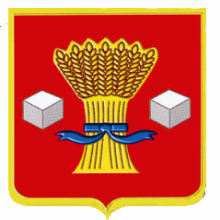 А Д М И Н И С Т Р А Ц И ЯДУБОВООВРАЖНОГО СЕЛЬСКОГО ПОСЕЛЕНИЯСВЕТЛОЯРСКОГО МУНИЦИПАЛЬНОГО РАЙОНА ВОЛГОГРАДСКОЙ ОБЛАСТИ                                  П О С Т А Н О В Л Е Н И ЕОт 12 января 2021г.                                           №7Об утверждении муниципальной программы «Пожарная безопасность и защита населения и территории Дубовоовражного сельского поселения на 2021-2023 годы»  В связи с изменениями нового проекта бюджета Дубовоовражного сельского поселения на 2021 год и плановый период 2022-2023 годов, в соответствии со ст.179 Бюджетного кодекса РФ,  Федеральным Законом от 06.10.2003 № 131-ФЗ «Об общих принципах организации местного самоуправления в Российской Федерации», Уставом Дубовоовражного сельского поселения:  ПОСТАНОВЛЯЮ:Утвердить муниципальную программу «Пожарная безопасность и защита населения и территории Дубовоовражного сельского поселения на 2021-2023 годы» согласно приложению к постановлению.Постановление от 24.01.2020г. №12 «Об утверждении муниципальной программы «Пожарная безопасность и защита населения и территории Дубовоовражного сельского поселения на 2019-2022 годы» считать утратившим силу.Исполнителям и участникам Программы обеспечить качественное и своевременное выполнение мероприятий Программы.Установить, что в ходе реализации Программы, мероприятия, объёмы и источники  финансирования подлежат уточнению в соответствии с решениями Совета депутатов Дубовоовражного сельского поселения  о бюджете Дубовоовражного сельского поселения  на очередной финансовый год.Настоящее постановление подлежит обнародованию в установленном на территории поселения порядке.Контроль за исполнением настоящего постановления оставляю за собой.Глава Дубовоовражного сельского поселения                                               В.В. АхметшинМуниципальная программа "Пожарная безопасность и защита населения и территории Дубовоовражного сельского поселения на 2021-2023 годы" 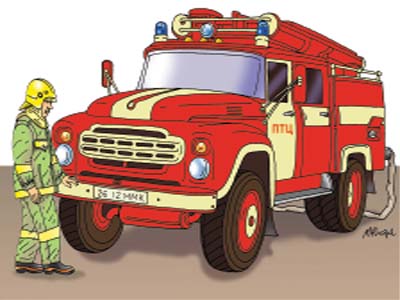 Паспорт муниципальной программы«Пожарная безопасность и защита населения и территории Дубовоовражного сельского поселения на 2021-2023 годы»2. Характеристика проблемы и обоснование необходимости её решения программными методамиПожарная опасность в современной обстановке стала серьезной угрозой для общественной стабильности, спокойствия и материального достатка людей. Начиная с 2010 года в Дубовоовражном сельском поселении заметно снизилось число пожаров за счет профилактических мероприятий, проводимых администрацией Дубовоовражного сельского поселения, МКУК «КДО Дубовоовражного сельского поселения», МКОУ «Дубовоовражская СШ», ДПО поселения.Самыми незащищенными, в плане пожарной безопасности, являются малообеспеченные граждане, пенсионеры, лица без определённого рода занятий, социально-разложившиеся личности. С целью предотвращения материального ущерба и гибели людей в результате пожаров одним из рычагов в этой работе является муниципальная программа «Пожарная безопасность и защита населения и территории Дубовоовражного сельского поселения на 2021-2023 годы»  (далее Программа).Несмотря на принимаемые меры в области укрепления  пожарной   безопасности  на территории Дубовоовражного  сельского   поселения, относительные показатели количества пожаров в сельском поселении  не превышают среднестатистические по России и Волгоградской области. Анализ показывает, что основными причинами возникновения пожаров являются неосторожное обращение с огнем, нарушение правил  пожарной   безопасности.  Для стабилизации обстановки с пожарами администрацией и ДПО Дубовоовражного  сельского   поселения  ведется определенная работа по предупреждению пожаров:проводится переработка, корректировка нормативных документов, руководящих и планирующих документов по вопросам обеспечения  пожарной   безопасности;ведется периодическое обновление стендового материала, памяток, листовок и распространение их среди населения;проводятся совещания, заседания комиссии по чрезвычайным ситуациям и обеспечению  пожарной   безопасности  с руководителями объектов и ответственными за  пожарную   безопасность  по вопросам обеспечения  пожарной   безопасности;при проведении плановых проверок жилищного фонда особое внимание уделяется ветхому жилью и неблагополучным семьям.На практике именно организация тушения пожара в течение 10 минут с момента его возникновения является основным фактором, определяющим успех тушения до 90% пожаров, спасения людей, животных, материальных ценностей.В соответствии с нормативными документами в области пожарной   безопасности  населенные пункты с количеством проживающих более 50 человек должны быть обеспечены наружным противопожарным водоснабжением.Содержать личный состав добровольной  пожарной  охраны. Необходима установка  пожарной  сигнализации, обработка деревянных конструкций огнезащитным составом, оснащение первичными средствами пожаротушения (огнетушители).Следующей проблемой на территории Дубовоовражного  сельского  поселения является защита поселения от возможных ландшафтных пожаров. Выполнены мероприятия, исключающие возможность переброса огня со стороны степи на здания и сооружения, расположенных вблизи (устройство противопожарных полос, удаление сухой растительности, снос ветхих строений и т.д.).Исходя из вышеизложенного,  проблему укрепления  пожарной   безопасности  Дубовоовражного  сельского   поселения  необходимо решать программно-целевым методом, комплексно, с привлечением средств из бюджета в соответствии с действующим законодательством, а также с учетом местных условий.В целях оптимального расходования бюджетных средств необходимо также обеспечить взаимосвязь  Программы   пожарной   безопасности  на 2019-2023 гг. с другими реализуемыми на территории Дубовоовражного  сельского   поселения   программами  и мероприятиями, в которых частично решаются проблемы в области укрепления  пожарной   безопасности  (дороги, освещение, ветхое жилье и т.д.).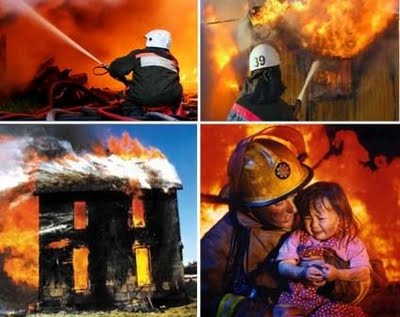 2. Цели, задачи, сроки и этапы реализации ПрограммыЦелью Программы является снижение риска пожаров до социально приемлемого уровня, включая отсутствие числа погибших и получивших травмы в результате пожаров людей и снижение ущерба от пожаров.В рамках Программы предусматривается решение следующих задач:а) усиление работы по предупреждению пожаров и гибели людей, активизация работы среди населения по предупреждению пожаров в жилом секторе, особенно среди лиц, злоупотребляющих алкоголем, и неблагополучных семей, состоящих на учете;б) укрепление законности в части привлечения к административной ответственности нарушителей противопожарных норм и правил, участие в раскрытии преступлений, связанных с пожарами и изобличение виновных в их возникновении лиц;в) создать условия:- для организации тушения пожаров в Дубовоовражном сельском поселении,- содействия распространению пожарно-технических знаний среди населения. Программа по обеспечению первичных мер пожарной безопасности в Дубовоовражном сельском поселении разработана на 3 года, в течение 2021-2023  г.г., предполагающих ежегодное плановое выполнение первичных мер пожарной безопасности.3. Целевые показатели достижения целей и решения задач, основные ожидаемые конечные результаты ПрограммыЦелевыми показателями достижения целей и решения задач Программы является:- достижение социально и экономически приемлемого уровня пожарной безопасности в Дубовоовражном сельском поселении,- создание системы противодействия угрозам пожарной опасности,- обеспечение благоприятных условий для сокращения количества пожаров.- приобретение населением Дубовоовражного сельского поселения навыков действий при возникновении пожара  4. Обобщенная характеристика основных мероприятий ПрограммыПеречень мероприятий Программы содержится в приложении 1.5. Обоснование объема финансовых ресурсов, необходимых для реализации ПрограммыРеализация мероприятий Программы осуществляется за счет средств местного бюджета. Объемы финансирования на реализацию программы составляют 504,0 тыс. руб.По годам:в 2021 году -  168,0 тыс. руб.в 2022 году -  168,0 тыс. руб.в 2023 году -  168,0 тыс. руб.6. Механизм реализации и контроль за реализацией Программы.Механизм реализации Программы предусматривает:- рациональное распределение и использование бюджетных средств;- внесение предложений по уточнению и корректировке программных мероприятий, по распределению и перераспределению финансовых средств;- формирование отчетов об исполнении Программы.Контроль за исполнением мероприятий Программы осуществляет администрация Дубовоовражного сельского поселения.Экономический эффект от реализации Программы определяется размером спасенных от пожаров материальных средств и имущества населения. Социальный эффект - созданием условий для защиты населения от пожаров и осуществлением мер по социальной защите личного состава. При выполнении намеченных в Программе мероприятий и осуществлении своевременных инвестиций предполагается сокращение материальных потерь от пожаров примерно на 5-10% ежегодно и снижение гибели и травматизма людей на пожарах. 
Система показателей оценки эффективности  Программы. В основе оценки эффективности Программы лежит система, включающая два показателя, характеризующих эффективность Программы.Показатель по пожарам – ПП.Расчет показателя ПП осуществляется по следующей формуле:ПП =ПОГх 100, где:ПОГ – количество пожаров за отчетный год;ПБ – количество пожаров в 2015 году (базовый показатель).При значении:ПП менее 100 процентов реализация  Программы  является эффективной;ПП равно и более 100 процентов – реализация  Программы  является неэффективной.Показатель по количеству спасенных людей – КС.Расчет показателя КС осуществляется по следующей формуле:КС =КБх 100, где:КОГ – количество спасенных людей за отчетный год;КБ – количество спасенных людей в 2015 году (базовый показатель).Показатель КБ = 0При значении:КС более 100 процентов реализация  Программы  является эффективной;КС равно и менее 100 процентов – реализация  Программы  является неэффективной. Оценка эффективности реализации  Программы  производится ее разработчиком администрацией  сельского   поселения  по завершении срока реализации  Программы  и за период с 2021 по 2023 годы включительно.Результаты  Программы  представляются на публичных слушаниях и отчетах главы на заседаниях Совета депутатов. Приложение 1к муниципальной программеПереченьмероприятий муниципальной программы «Пожарная безопасность и защита населения и территории Дубовоовражного сельского поселения на 2021-2023 годы»Приложение 2к муниципальной программеРесурсное обеспечение муниципальной программыПрограммные мероприятияОтветственный исполнительФинансовые затраты, тыс. рублейФинансовые затраты, тыс. рублейФинансовые затраты, тыс. рублейФинансовые затраты, тыс. рублейОжидаемые результаты реализации мероприятияПлановые сроки реализации мероприятияПрограммные мероприятияОтветственный исполнитель2021г.2022г.2023г.Всего1. Мероприятия по совершенствованию                                  системы обеспечения пожарной безопасности1. Мероприятия по совершенствованию                                  системы обеспечения пожарной безопасности1. Мероприятия по совершенствованию                                  системы обеспечения пожарной безопасности1. Мероприятия по совершенствованию                                  системы обеспечения пожарной безопасности1. Мероприятия по совершенствованию                                  системы обеспечения пожарной безопасности1. Мероприятия по совершенствованию                                  системы обеспечения пожарной безопасности1. Мероприятия по совершенствованию                                  системы обеспечения пожарной безопасности1. Мероприятия по совершенствованию                                  системы обеспечения пожарной безопасности1.1 Организация работы по предупреждению пожаров на объектах различной форм собственности и в жилом секторе.Администрация Дубовоовражного сельского поселенияБез материальных затратБез материальных затратБез материальных затратБез материальных затратПоступательное снижение общего количества пожаров и гибели людей2021-2023 г.г.1.2 Оперативное привлечение населения к тушению пожаров с применением необходимых средств. Определение порядка хранения на дому и доставка к месту пожара (для частного индивидуального сектора) противопожарного инвентаря (вёдра, лопаты, багры, топоры).Администрация Дубовоовражного сельского поселенияБез материальных затратБез материальных затратБез материальных затратБез материальных затратЛиквидация пожаров в короткие сроки без наступления тяжких последствий2021-2023 г.г.1.3 Разработка мероприятий по обеспечению пожарной безопасности на объектах с массовым пребыванием людей.Администрация Дубовоовражного сельского поселения----Участие общественности в профилактических мероприятиях по предупреждению пожаров и гибели людей2021-2023 г.г.1.4 Внедрение, согласно действующих норм на новостроящихся, реконструируемых и действующих объектах, современных автоматических систем обнаружения и тушения пожаров, обслуживание уже установленных систем АПСАдминистрация Дубовоовражного сельского поселения17,217,217,251,6Снижение размеров общего материального ущерба, нанесенного пожарами2021-2023 г.г.1.5 Рейдовые мероприятия по проверке противопожарного состояния и разъяснению мер  пожарной   безопасности  Администрация Дубовоовражного сельского поселенияБез материальных затратБез материальных затратБез материальных затратБез материальных затратУчастие общественности в профилактических мероприятиях по предупреждению пожаров и гибели людей2021-2023 г.г.1.6 Противопожарная обработка деревянных конструкций чердака здания КДО и администрации.Администрация Дубовоовражного сельского поселения----Снижение размеров общего материального ущерба, нанесенного пожарами2021-2023 г.г.1.7 Финансирование деятельности ДПО (обеспечение техникой, пожаротехническое вооружение, приобретение ГСМ, запасных частей, оформление страхового полиса, материальное стимулирование членов ДПО).Администрация Дубовоовражного сельского поселения90,890,890,8272,4Снижение числа травмированных и пострадавших людей на пожарах в результате правильных действий при обнаружении пожаров и эвакуации2021-2023 г.г.2. Мероприятия по укреплению 	системы обучения населения пожарной безопасности2. Мероприятия по укреплению 	системы обучения населения пожарной безопасности2. Мероприятия по укреплению 	системы обучения населения пожарной безопасности2. Мероприятия по укреплению 	системы обучения населения пожарной безопасности2. Мероприятия по укреплению 	системы обучения населения пожарной безопасности2. Мероприятия по укреплению 	системы обучения населения пожарной безопасности2. Мероприятия по укреплению 	системы обучения населения пожарной безопасности2. Мероприятия по укреплению 	системы обучения населения пожарной безопасности2.1 Обучение сотрудников и работников мерам пожарной безопасности в соответствии с нормативными документами по пожарной безопасности по специальным программам, утвержденным в установленном порядке.Администрация Дубовоовражного сельского поселенияБез материальных затратБез материальных затратБез материальных затратБез материальных затратПовышение уровня пожарной безопасности и обеспечение оптимального реагирования на угрозы возникновения пожаров2021-2023 г.г.2.2 Информирование населения о проблемах и путях обеспечения пожарной безопасности, обучение основам безопасного поведения людей при пожаре. Доведение до сведения граждан информации о пожарах, причинах их возникновения и виновных.Администрация Дубовоовражного сельского поселенияБез материальных затратБез материальных затратБез материальных затратБез материальных затратУчастие общественности в профилактических мероприятиях по предупреждению пожаров и гибели людей2021-2023 г.г.2.3 Оформление стендов пожарной безопасности. Противопожарная пропаганда, в плане установления агитационных щитов (плакатов). Изготовление и распространение памяток, листовок на противопожарную тематику.Администрация Дубовоовражного сельского поселенияБез материальных затратБез материальных затратБез материальных затратБез материальных затратСнижение числа травмированных и пострадавших людей на пожарах в результате правильных действий при обнаружении пожаров и эвакуации2021-2023 г.г.3. Мероприятия по оборудованию источников 	противопожарного водоснабжения3. Мероприятия по оборудованию источников 	противопожарного водоснабжения3. Мероприятия по оборудованию источников 	противопожарного водоснабжения3. Мероприятия по оборудованию источников 	противопожарного водоснабжения3. Мероприятия по оборудованию источников 	противопожарного водоснабжения3. Мероприятия по оборудованию источников 	противопожарного водоснабжения3. Мероприятия по оборудованию источников 	противопожарного водоснабжения3. Мероприятия по оборудованию источников 	противопожарного водоснабжения3.1 Обеспечить обслуживание пожарных гидрантов и водоемов (ремонт, гидрантов и колодцев, откачка воды из колодцев, установка указателей гидрантов и.т.д.) на территории поселения.Администрация Дубовоовражного сельского поселения----Ликвидация пожаров в короткие сроки без наступления тяжких последствий2021-2023 г.г.3.2 Организовать регулярный плановый контроль за состоянием источников противопожарного водоснабжения.Администрация Дубовоовражного сельского поселенияБез материальных затратБез материальных затратБез материальных затратБез материальных затратЛиквидация пожаров в короткие сроки без наступления тяжких последствий2021-2023 г.г.3.3 Дооборудовать  пожарный пирс на пр. ДубовыйАдминистрация Дубовоовражного сельского поселения----Ликвидация пожаров в короткие сроки без наступления тяжких последствий2021-2023 г.г.3.4 Ремонт подъездных путей к пирсу и пожарным водоемам и скважинам для забора воды.Администрация Дубовоовражного сельского поселения----Ликвидация пожаров в короткие сроки без наступления тяжких последствий2021-2023 г.г.4. Устройство и содержание в исправном состоянии защитных полос между населенным пунктом и степными массивами, между зданиями и камышовыми зарослями4. Устройство и содержание в исправном состоянии защитных полос между населенным пунктом и степными массивами, между зданиями и камышовыми зарослями4. Устройство и содержание в исправном состоянии защитных полос между населенным пунктом и степными массивами, между зданиями и камышовыми зарослями4. Устройство и содержание в исправном состоянии защитных полос между населенным пунктом и степными массивами, между зданиями и камышовыми зарослями4. Устройство и содержание в исправном состоянии защитных полос между населенным пунктом и степными массивами, между зданиями и камышовыми зарослями4. Устройство и содержание в исправном состоянии защитных полос между населенным пунктом и степными массивами, между зданиями и камышовыми зарослями4. Устройство и содержание в исправном состоянии защитных полос между населенным пунктом и степными массивами, между зданиями и камышовыми зарослями4. Устройство и содержание в исправном состоянии защитных полос между населенным пунктом и степными массивами, между зданиями и камышовыми зарослями4.1 Создание защитных минерализованных полос, шириной не менее 15 метров по периметру селаАдминистрация Дубовоовражного сельского поселения30,030,030,090,0Повышение уровня пожарной безопасности и обеспечение оптимального реагирования на угрозы возникновения пожаров со стороны населения2021-2023 г.г.4.2 Бульдозерные работы по уничтожению камыша от подворийАдминистрация Дубовоовражного сельского поселения30,030,030,090,0Снижение размеров общего материального ущерба, нанесенного пожарами2021-2023 г.г.Наименование основного мероприятияОтветственный исполнитель муниципальной программы, соисполнитель муниципальной программыКБКФинансирование мероприятия - всего (тыс. рублей)2021-2023 годы2021-2023 годы2021-2023 годы2021-2023 годы2021-2023 годыНаименование основного мероприятияОтветственный исполнитель муниципальной программы, соисполнитель муниципальной программыКБКФинансирование мероприятия - всего (тыс. рублей)ВсегообластнойрайонныйместныйМероприятие 1. Мероприятия по совершенствованию системы обеспечения пожарной безопасностиМероприятие 1. Мероприятия по совершенствованию системы обеспечения пожарной безопасностиМероприятие 1. Мероприятия по совершенствованию системы обеспечения пожарной безопасностиМероприятие 1. Мероприятия по совершенствованию системы обеспечения пожарной безопасностиМероприятие 1. Мероприятия по совершенствованию системы обеспечения пожарной безопасностиМероприятие 1. Мероприятия по совершенствованию системы обеспечения пожарной безопасностиМероприятие 1. Мероприятия по совершенствованию системы обеспечения пожарной безопасностиМероприятие 1. Мероприятия по совершенствованию системы обеспечения пожарной безопасности1.1 Организация работы по предупреждению пожаров на объектах различной форм собственности и в жилом секторе.Администрация Дубовоовражного сельского поселения-Без материальных затратБез материальных затратБез материальных затратБез материальных затратБез материальных затрат1.2 Оперативное привлечение населения к тушению пожаров с применением необходимых средств. Определение порядка хранения на дому и доставка к месту пожара (для частного индивидуального сектора) противопожарного инвентаря (вёдра, лопаты, багры, топоры).Администрация Дубовоовражного сельского поселения-Без материальных затратБез материальных затратБез материальных затратБез материальных затратБез материальных затрат1.3 Разработка мероприятий по обеспечению пожарной безопасности на объектах с массовым пребыванием людей.Администрация Дубовоовражного сельского поселения------1.4 Внедрение, согласно действующих норм на новостроящихся, реконструируемых и действующих объектах, современных автоматических систем обнаружения и тушения пожаров, обслуживание уже установленных систем АПСАдминистрация Дубовоовражного сельского поселения948 0310 0500090240 244948 0801 0500090240 24415,636,015,636,0----15,636,01.5 Рейдовые мероприятия по проверке противопожарного состояния и разъяснению мер  пожарной   безопасности  Администрация Дубовоовражного сельского поселенияБез материальных затратБез материальных затратБез материальных затратБез материальных затратБез материальных затратБез материальных затрат1.6 Противопожарная обработка деревянных конструкций чердака здания КДО и администрации.Администрация Дубовоовражного сельского поселения------1.7 Финансирование деятельности ДПО (обеспечение техникой, пожаротехническое вооружение, приобретение ГСМ, запасных частей, оформление страхового полиса, материальное стимулирование членов ДПО).Администрация Дубовоовражного сельского поселения948 0310 0500090240 244948 0310 0500090240 123197,475,0197,475,0----197,475,0Мероприятие 2. Мероприятия по укреплению системы обучения населения пожарной безопасностиМероприятие 2. Мероприятия по укреплению системы обучения населения пожарной безопасностиМероприятие 2. Мероприятия по укреплению системы обучения населения пожарной безопасностиМероприятие 2. Мероприятия по укреплению системы обучения населения пожарной безопасностиМероприятие 2. Мероприятия по укреплению системы обучения населения пожарной безопасностиМероприятие 2. Мероприятия по укреплению системы обучения населения пожарной безопасностиМероприятие 2. Мероприятия по укреплению системы обучения населения пожарной безопасностиМероприятие 2. Мероприятия по укреплению системы обучения населения пожарной безопасности2.1 Обучение сотрудников и работников мерам пожарной безопасности в соответствии с нормативными документами по пожарной безопасности по специальным программам, утвержденным в установленном порядке.Администрация Дубовоовражного сельского поселения-Без материальных затратБез материальных затратБез материальных затратБез материальных затратБез материальных затрат2.2 Информирование населения о проблемах и путях обеспечения пожарной безопасности, обучение основам безопасного поведения людей при пожаре. Доведение до сведения граждан информации о пожарах, причинах их возникновения и виновных.Администрация Дубовоовражного сельского поселения-Без материальных затратБез материальных затратБез материальных затратБез материальных затратБез материальных затрат2.3 Оформление стендов пожарной безопасности. Противопожарная пропаганда, в плане установления агитационных щитов (плакатов). Изготовление и распространение памяток, листовок на противопожарную тематику.Администрация Дубовоовражного сельского поселения-Без материальных затратБез материальных затратБез материальных затратБез материальных затратБез материальных затратМероприятие 3. Мероприятия по оборудованию источников противопожарного водоснабженияМероприятие 3. Мероприятия по оборудованию источников противопожарного водоснабженияМероприятие 3. Мероприятия по оборудованию источников противопожарного водоснабженияМероприятие 3. Мероприятия по оборудованию источников противопожарного водоснабженияМероприятие 3. Мероприятия по оборудованию источников противопожарного водоснабженияМероприятие 3. Мероприятия по оборудованию источников противопожарного водоснабженияМероприятие 3. Мероприятия по оборудованию источников противопожарного водоснабженияМероприятие 3. Мероприятия по оборудованию источников противопожарного водоснабжения3.1 Обеспечить обслуживание пожарных гидрантов и водоемов (ремонт, гидрантов и колодцев, откачка воды из колодцев, установка указателей гидрантов и.т.д.) на территории поселения.Администрация Дубовоовражного сельского поселения------3.2 Организовать регулярный плановый контроль за состоянием источников противопожарного водоснабжения.Администрация Дубовоовражного сельского поселения-Без материальных затратБез материальных затратБез материальных затратБез материальных затратБез материальных затрат3.3 Дооборудовать  пожарный пирс на пр. ДубовыйАдминистрация Дубовоовражного сельского поселения------3.4 Ремонт подъездных путей к пирсу и пожарным водоемам и скважинам для забора воды.Администрация Дубовоовражного сельского поселения------Мероприятие 4. Устройство и содержание в исправном состоянии защитных полос между населенным пунктом и степными массивами, между зданиями и камышовыми зарослямиМероприятие 4. Устройство и содержание в исправном состоянии защитных полос между населенным пунктом и степными массивами, между зданиями и камышовыми зарослямиМероприятие 4. Устройство и содержание в исправном состоянии защитных полос между населенным пунктом и степными массивами, между зданиями и камышовыми зарослямиМероприятие 4. Устройство и содержание в исправном состоянии защитных полос между населенным пунктом и степными массивами, между зданиями и камышовыми зарослямиМероприятие 4. Устройство и содержание в исправном состоянии защитных полос между населенным пунктом и степными массивами, между зданиями и камышовыми зарослямиМероприятие 4. Устройство и содержание в исправном состоянии защитных полос между населенным пунктом и степными массивами, между зданиями и камышовыми зарослямиМероприятие 4. Устройство и содержание в исправном состоянии защитных полос между населенным пунктом и степными массивами, между зданиями и камышовыми зарослямиМероприятие 4. Устройство и содержание в исправном состоянии защитных полос между населенным пунктом и степными массивами, между зданиями и камышовыми зарослями4.1 Создание защитных минерализованных полос, шириной не менее 15 метров по периметру селаАдминистрация Дубовоовражного сельского поселения948 0310 0500090240 24490,090,0--90,04.2 Бульдозерные работы по уничтожению камыша от подворийАдминистрация Дубовоовражного сельского поселения948 0310 0500090240 24490,090,0--90,0